La famille PasdeGaspi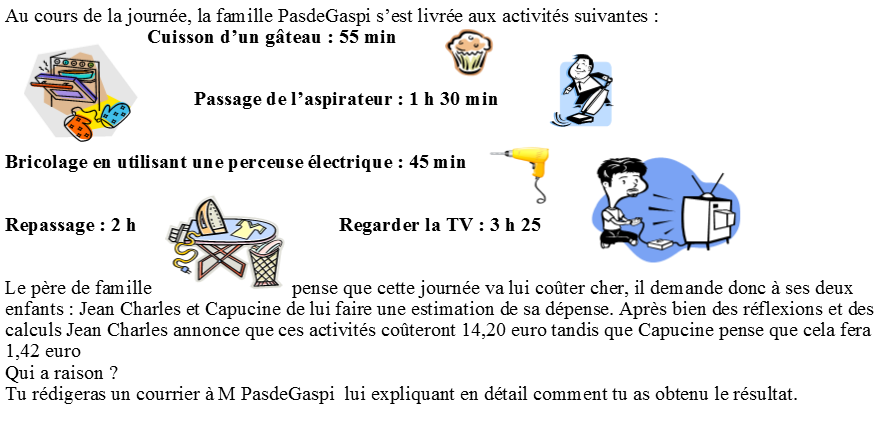 Annexe 1 :	Joker n°1 Problème : Combien coûte à la famille l’ensemble de ses activités ?	Joker n°2 Quels appareils faut-il considérer ?	Joker n°3 Quelle donnée caractéristique de l’appareil faut-il regarder sur la fiche technique ?	Joker n°4 La puissance nominale d'un appareil est la puissance reçue par l’appareil lorsqu'il est alimenté sous sa tension nominale. L'unité de puissance électrique est le watt de symbole W.	Joker n°5 Conversion entre les différentes unités de temps heures :  1 h = 60 min = 3600 s et 1 min = 1/60 h	Joker n°6 Qu’est-ce qu’un appareil consomme ? De l’énergie électrique	Joker n°7 Quelles sont les grandeurs qui vont faire augmenter la consommation d’énergie électrique ?	Joker n°8 Quelle est l’unité de l’énergie électrique consommée ?	Joker n°9 Un appareil de puissance P (exprimée en kW) fonctionnant pendant une durée t (exprimée en h) consomme une certaine quantité d'énergie E (exprimée en kWh) : E (kWh) = P (kW) x t (h)	Joker n°10 Le prix unitaire du kWh est de 0,1249 euro TTCLes différentes fiches techniques :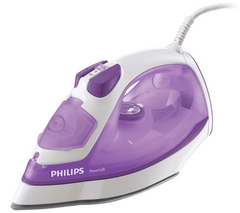 Fiche technique : Fer à repasser vapeur PowerLife GC2930/02 – violetFiche technique : ASPIRATEUR SANS SAC 2000W NOIR ETF999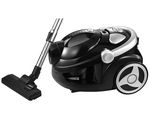 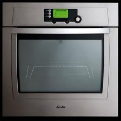 Fiche technique : Four encastrable BQ1Q3T089 - inoxFiche technique : Perceuse électrique PSB 500 RA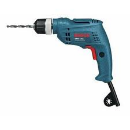 Fiche technique : EVERLINE Téléviseur LCD 32EVC4N81HC – noir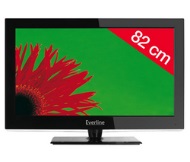 GénéralType de produitFer à vapeurGénéralType de semelleSteamGlideGénéralSortie de vapeur continue35 g/minGénéralContenance d'un réservoir d'eau pour fer à repasser300 mlGénéralSortie de vapeur concentrée110 g/minGénéralFonctions du fer à repasserVapeur variable, vapeur verticale, système anti-écoulement, fonction jet d'eau, système Double Active CalcConsommationPuissance consommée max2200 WConsommationAlimentation électrique220 - 240 VDimensions et poidsLargeur29.5 cmDimensions et poidsProfondeur11.6 cmDimensions et poidsHauteur19.5 cmDimensions et poidsPoids1.2 kgCaractéristiquesTypeAspirateur traineau sans sacCaractéristiquesPuissance (Watts)2000CaractéristiquesDépression (Kpa)31CaractéristiquesDébit d'air (dm3/sec)42CaractéristiquesNiveau sonore (dBA)75CaractéristiquesVolume sac ou réservoir (litres)2.5CaractéristiquesType de filtreHEPACaractéristiquesVariateur de puissanceElectroniqueCaractéristiquesIndicateur remplissage sacOuiErgonomieTube téléscopiqueMétalErgonomieLongueur cordon (mètres)5DiversColorisNoirDiversAccessoires inclusBrosse en plastiqueDiversDimensions (cm)40.7 x 29 x 26.5DiversPoids (Kg)6.4Réglages, commandes et voyantsFonctions du minuteurHorloge, minuteurRéglages, commandes et voyantsAffichageÉcran LEDFourType du fourFour électrique - multifonctionsFourModes de cuissonRôtissoire, chaleur de fond, chaleur en haut, technologie Twin ConvectionFonctions du fourAuto-nettoyageOui, pyrolytique (Système de nettoyage SteamClean)Fonctions du fourRevêtement intérieurEmail céramiqueFonctions du fourFonctions spécialesÉclairage incandescent pour fourConsommationPuissance électrique3650 WConsommationAlimentation230 V / 50 HzDimensions et poidsLargeur59.5 cmDimensions et poidsProfondeur56.6 cmDimensions et poidsHauteur59.5 cmDimensions et poidsPoids39 kgDimensions et poids (emballé)Largeur (emballée)69.5 cmDimensions et poids (emballé)Profondeur (emballée)70 cmDimensions et poids (emballé)Hauteur (Expédition)72.6 cmDimensions et poids (emballé)Poids (Expédition)45 kgPuissance absorbée500 WFréquence de frappe maxi.48 000 tr/minRégime à vide50 – 3 000 cps/minCouple maxi.7,5 NmØ de perçage maxi. dans le béton10 mmØ de perçage maxi. dans le métal8 mmØ de perçage maxi. dans le bois25 mmPoids (y compris aspiration des poussières)1,8 kgSystème d’aspiration des poussières intégréouiGénéralType de ProduitTV LCDGénéralPuissance électrique en mode marche60 WattGénéralTaille d'écran32"GénéralDiagonale d'écran (cm)81 cmGénéralInterface vidéoComposant, composite, HDMI, SCARTGénéralQté de ports HDMI3 portsGénéralInterface PCVGA (HD-15), HDMIGénéralCompatible HDCPOuiGénéralLargeur88 cmGénéralProfondeur14 cmGénéralHauteur63.4 cmGénéralCouleur du boîtierNoirTuner de télévisionTuner TV analogiquePAL, SECAMTuner de télévisionSystème de Réception StéréoNICAMTuner de télévisionCouverture des canauxCâble : S1-S41Tuner TV numériqueService de télévision numériqueTNTFonctionnalités vidéoSignaux d'entrée vidéo analogiqueNTSCFonctionnalités vidéoFormats vidéo d'entrée720pFonctionnalités vidéoTélétexteOuiFonctionnalités vidéoManuel de programmation électroniqueEPG numériqueFonctionnalités vidéoVerrouillage de chaînes par les parentsOuiLecteur multimédiaPort USBOui, 2 portsSystème audioMode de sortie audioStéréoSystème audioSystème de haut-parleurs2 haut-parleursSystème audioAlimentation en sortie / Total12 WattSystème audioHaut-parleur(s)2 x canal du haut-parleur droit / gauche - intégré - 6 WattSupports et systèmes de montagePiedInclusSupports et systèmes de montageType de supportDe tableSupports et systèmes de montageInterface de montage pour écran plat200 x 400 mmAlimentationPériphérique d'alimentationAlimentationAlimentationTension nominaleCA 120/230 VAlimentationPuissance en veille / sommeil0.5 WattCompétencesExemples de capacités et d’attitudesABCDS’approprierJ’ai su identifier le problèmeAnalyserJ’ai su trouver les informations nécessaires à la résolution du problèmeRéaliserJ’ai su effectuer un calculCommuniquerJ’ai su faire un compte rendu